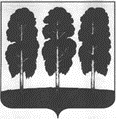 АДМИНИСТРАЦИЯ БЕРЕЗОВСКОГО РАЙОНАХАНТЫ-МАНСИЙСКОГО АВТОНОМНОГО ОКРУГА - ЮГРЫРАСПОРЯЖЕНИЕот  19.10.2023                                                    	№ 736-рпгт. БерезовоО внесении изменений в распоряжение администрации Березовского района от 26.12.2020 № 969-р «О создании контрактной службы администрации Березовского района и признании утратившими силу некоторых муниципальных правовых актов администрации Березовского района»	В связи с организационно-кадровыми изменениями в администрации Березовского района:1. Внести в распоряжение администрации Березовского района от 26.12.2020 № 969-р «О создании контрактной службы администрации Березовского района и признании утратившими силу некоторых муниципальных правовых актов администрации Березовского района» следующие изменения:	1.1. пункт 9 распоряжения изложить в следующей редакции:	«9. Контроль за исполнением настоящего распоряжения возложить на первого заместителя главы Березовского района Г.Г. Кудряшова.»;1.2. в приложение 2 к распоряжению слова «Стрекаловских Александр Юрьевич – и.о. заведующего отделом архитектуры и градостроительства» заменить словами «Стрекаловских Александр Юрьевич – заведующий отделом архитектуры и градостроительства».2.Отделу информатизации, защиты информации и связи оформить электронную подпись работнику контрактной службы.3.Разместить настоящее распоряжение на официальном веб-сайте органов местного самоуправления Березовского района.4. Настоящее распоряжение вступает в силу после его подписания.Глава района                                                                                                       П.В. Артеев